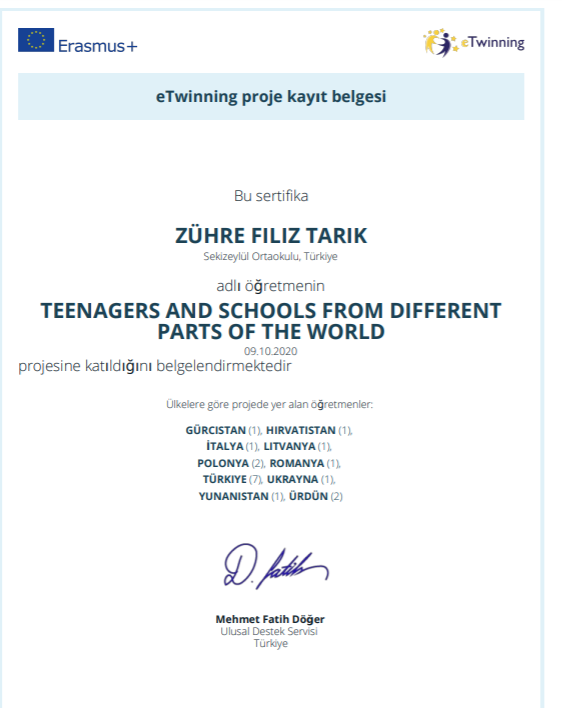 “Farklı Ülkelerdeki Öğrenciler ve Okullar” e Twinning Projesine okulumuzda katıldı. Farklı ülkelerdeki öğrencilerin kültürlerini, okullarını öğrendikleri bir projedir.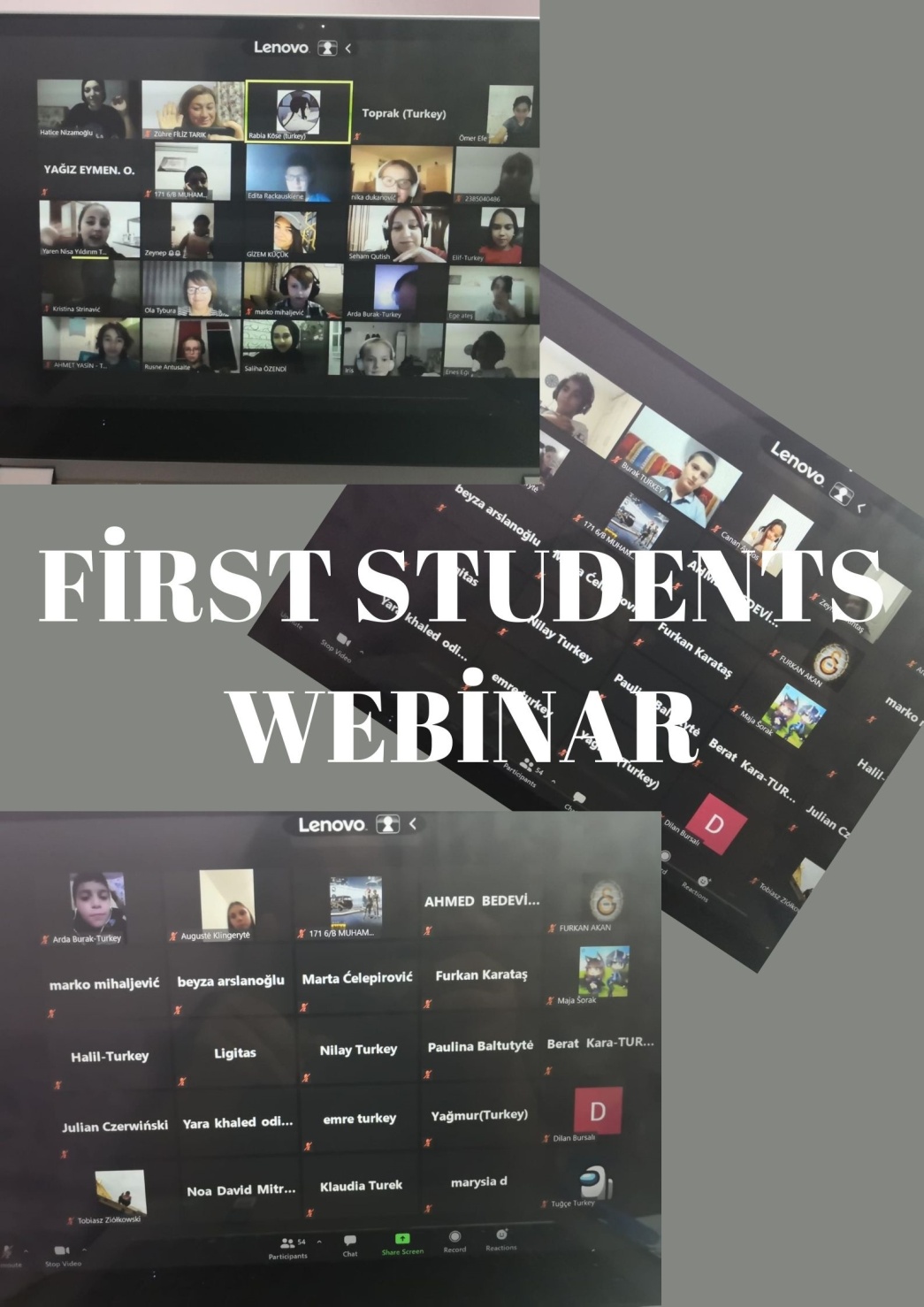 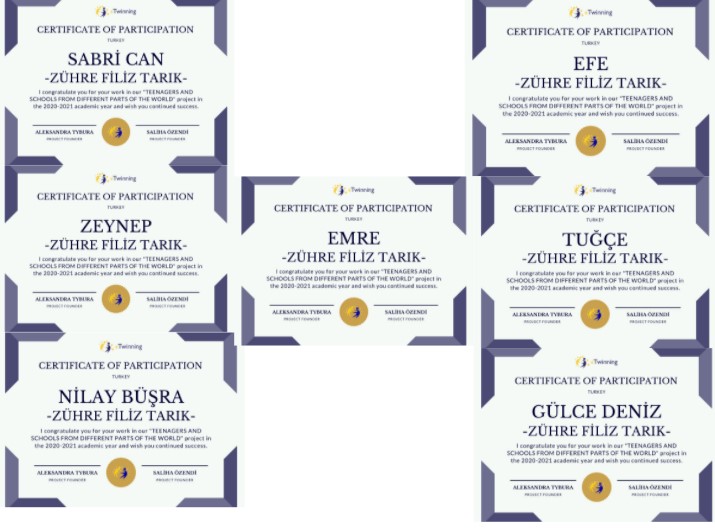 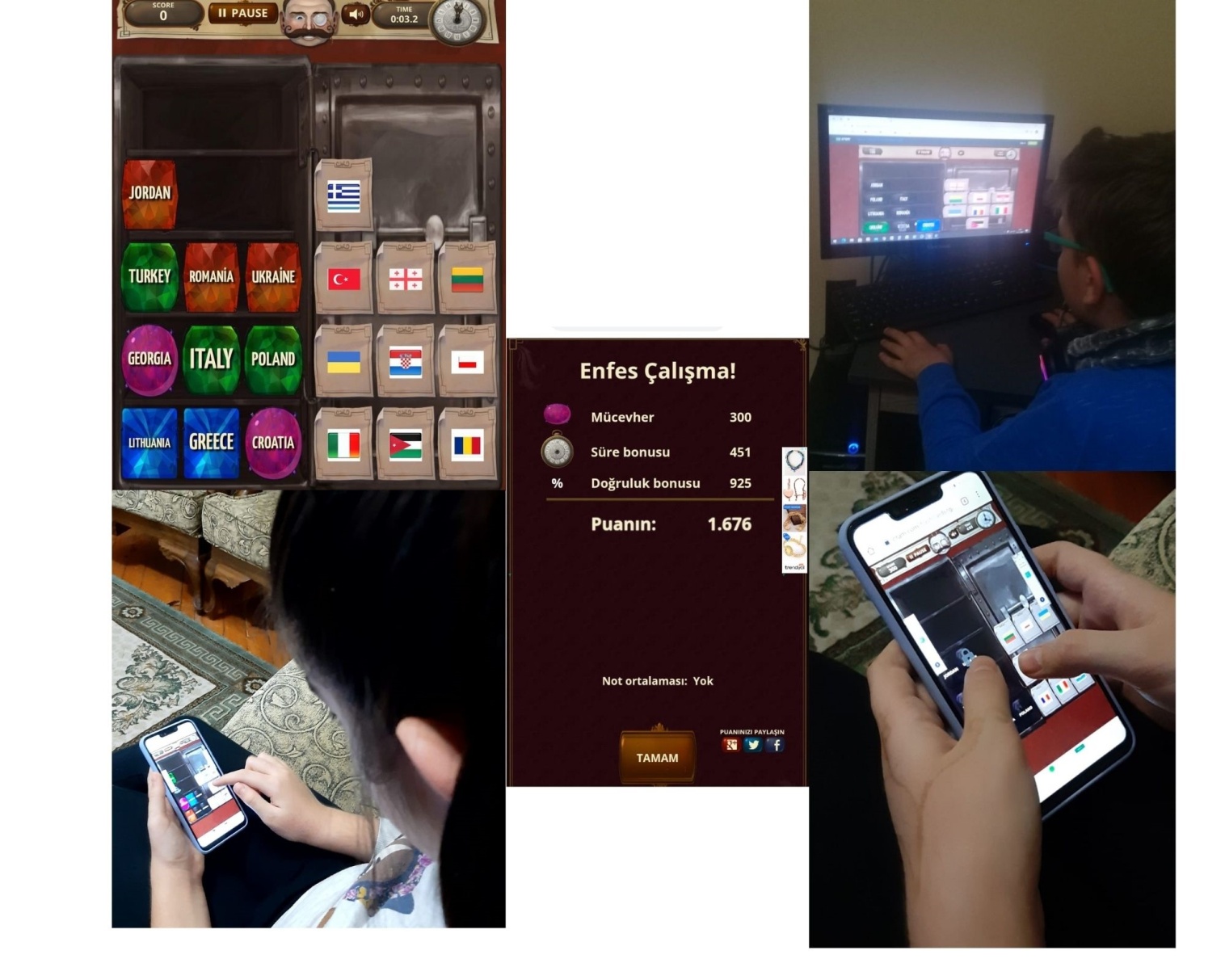 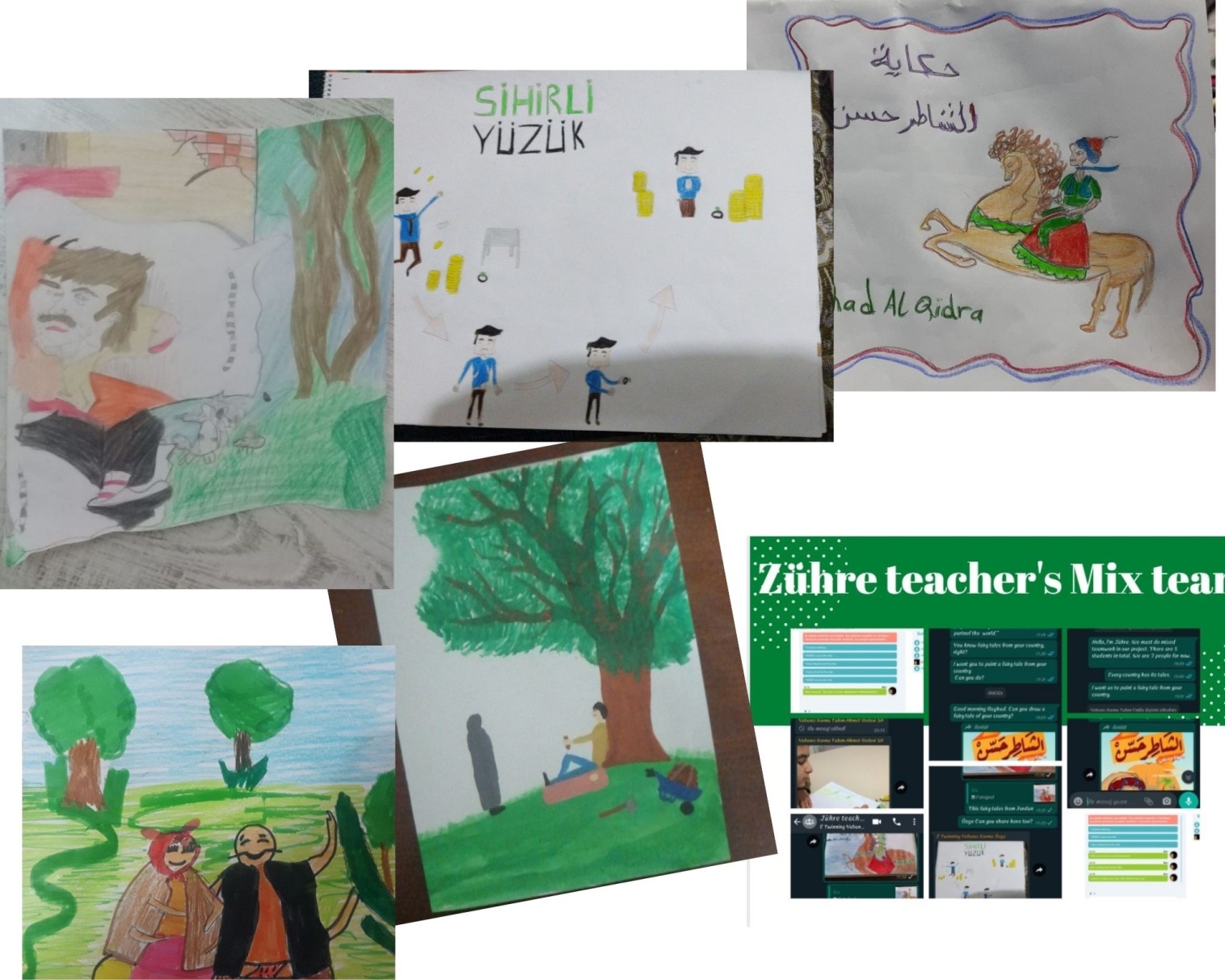 Dünyadan masallarBana ülkeni(şehrini)anlat çalışması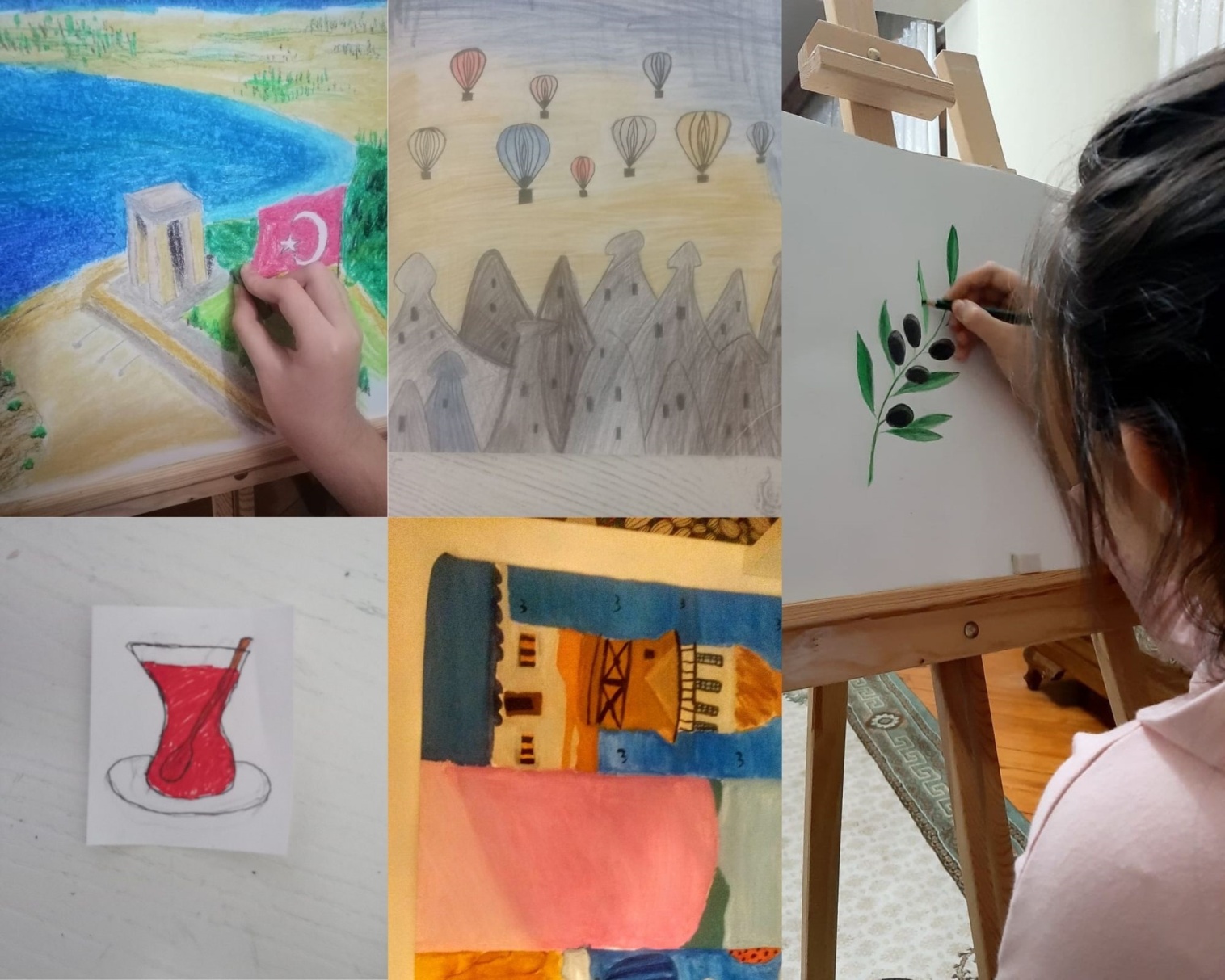 Afiş ve logo çalışmalarımız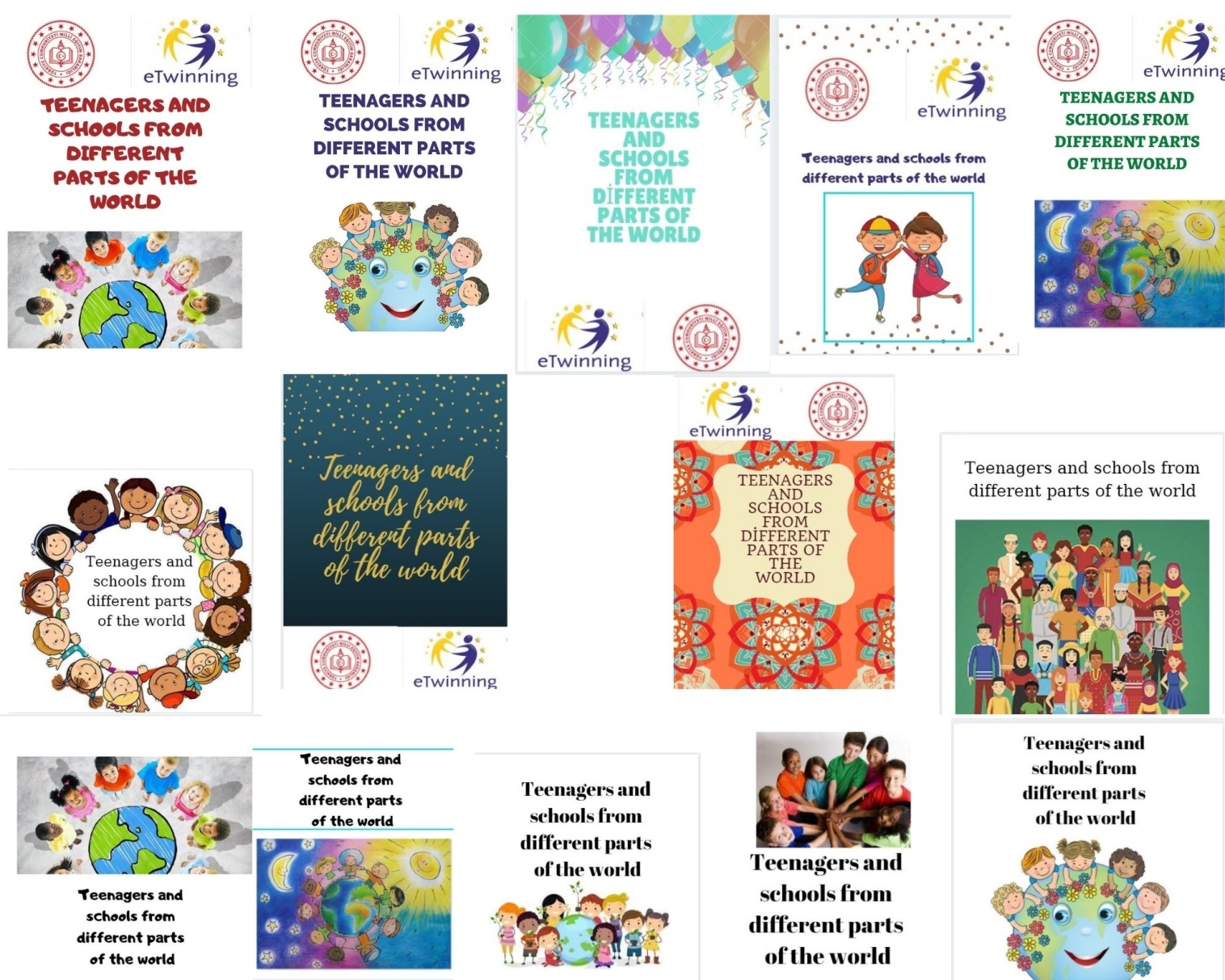  yeni yıl kartlarımız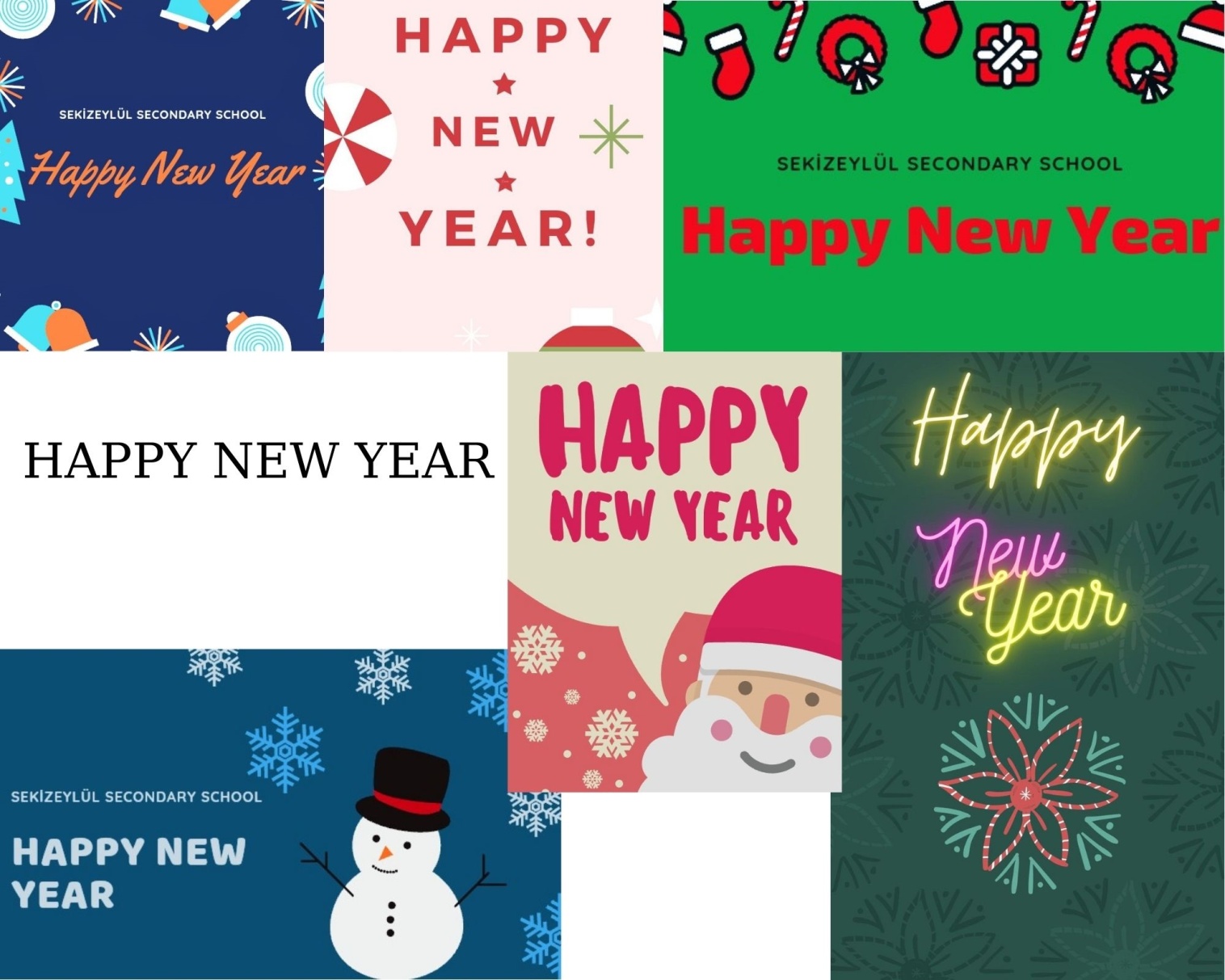 